Title:Do dynamic plantar pressures differ based on sonographic evidence of metatarsophalangeal joint synovitis in people with rheumatoid arthritis?Authors:Libby Anderson1, BHSc studentBelinda Ihaka1,2, DHSc candidateCatherine Bowen3, PhDCharlotte Dando3, PhDSarah Stewart1,2, PhDAffiliations:1School of Clinical Sciences, Faculty of Health and Environmental Sciences, Auckland University of Technology, Auckland, New Zealand2Active Living and Rehabilitation: Aotearoa New Zealand, Health and Rehabilitation Research Institute, School of Clinical Sciences, Auckland University of Technology, New Zealand3 School of Health Sciences, Faculty of Environmental and Life Sciences, University of Southampton, Southampton, United KingdomCorresponding author: Sarah Stewart, sarah.stewart@aut.ac.nz, +64 9 921 5451FundingThis study was supported by an Arthritis New Zealand Student Scholarship and an Auckland University School or Clinical Sciences Summer Research Award awarded to Libby Anderson. The authors would also like to acknowledge Active Living and Rehabilitation: Aotearoa New Zealand for their financial support. Conflicts of interestThe authors declare no conflicts of interest.ABSTRACTObjective: The metatarsophalangeal joints (MTPJs) are the most common location for synovitis in people with rheumatoid arthritis (RA), yet their association with plantar foot pressures has received very little attention. This study aimed to determine whether plantar pressures differed based on sonographic evidence of MTPJ synovitis in people with RA. Method: Ultrasound was used to assess synovitis (grey scale synovial hypertrophy and power Doppler signal) in MTPJs 1 to 5 using the combined European League Against Rheumatism/Outcome Measures in Rheumatology scoring system. Peak pressure (PP) and pressure time integrals (PTI) were assessed during barefoot walking for seven plantar foot regions (heel, midfoot, first metatarsal, second metatarsal, third to fifth metatarsals, hallux, lesser toes). Mixed-effects linear regression was used to determine the difference in PP and PTI between MTPJs with none/minimal synovitis and MTPJs with moderate/severe synovitis.Results: Thirty-five participants with RA were included. Mean age was 66.3 years and mean disease duration was 22.2 years. Participants with sonographic evidence of moderate/severe synovitis at the first MTPJ had reduced PTI at the hallux compared to those with none/minimal synovitis at this joint (P=0.039). Participants with moderate/severe synovitis at the second MTPJ and fourth MTPJ had reduced PP and reduced PTI at lesser toes compared to those with none/minimal synovitis in these joints (all P<0.048). No significant differences were observed for synovitis in other joints. Conclusion: These findings may be suggestive of an inverse relationship between plantar pressure and soft tissue pathology which is consistent with an offloading strategy and reduced use of the toes during propulsion.Inflammation targeting synovial joints (synovitis) and surrounding soft tissue structures is central to the pathophysiology of rheumatoid arthritis (RA) and a major source of patient-reported pain [1]. The most common site of synovitis is the metatarsophalangeal joints (MTPJs) in the forefoot [2, 3]. Chronic inflammation in this region contributes to digital deformities, including hallux valgus, clawed toes, subluxation, and plantar prominence of the metatarsal heads [4]. As a result, the plantar MTPJs may be prone to mechanical overload which further exacerbates pain and discomfort during weight bearing activity [5, 6].Research has shown that people with RA exhibit altered plantar pressure patterns during barefoot walking when compared to people without RA [7]. Both peak pressure and pressure time integrals have been identified as important measures in people with RA [8]. This is represented by the highest pressure experienced in a specific region in the foot (peak pressure) and the length of time that pressure is present (pressure time integral) [8].  However, region-specific pressure differences between studies vary considerably [4, 6, 9, 10]. Increased plantar pressures in the forefoot in people with RA have been associated with pain, digital deformities, and radiographic evidence of bone erosion [5, 6]. Contrastingly, lower forefoot pressures in people with severe RA have been associated with greater functional incapacity and discomfort [10]. The results from these studies suggest that the biomechanical impact of RA on the foot is complex, and likely determined by a combination of compensatory offloading mechanisms and underlying inflammation and structural damage. Synovitis, an important marker of disease activity, has been observed in people with RA in the absence of clinical evidence of joint inflammation [11, 12]. Subclinical synovitis (i.e., not detected by methods of clinical assessment) is frequently evaluated using ultrasound imaging which visualises enlargement of the synovium through grey scale synovial hypertrophy, as well as increased microvascular blood flow using power Doppler capability [13]. The presence of the power Doppler signal in the rearfoot (subtalar joint) has been associated with reduced medial and lateral heel plantar pressures in people with RA, which the authors attribute to a pain-avoidance gait strategy [14]. The presence of a combined score of synovial hypertrophy and bone erosion in the forefoot has also been associated with reduced peak pressures beneath the lateral forefoot in people with RA [15]; however, it is unclear whether MTPJ synovitis alone, which is present in early disease stages before osseous damage develops, influences plantar pressure. Despite the MTPJs being the most common location for synovitis in the foot in people with RA [2, 3], the relationship between ultrasound evidence of MTPJ synovitis and plantar pressure has not been investigated. We hypothesise that pressure at various regions of the plantar foot during weight-bearing activity may differ depending on whether sonographic evidence of MTPJ synovitis is present. This information will provide us with an increased understanding of the foot-ground interface pressures in people with RA. The aim of this study was to investigate whether dynamic plantar pressures (peak pressure and pressure time integrals) differed based on sonographic evidence of MTPJ synovitis in people with RA. PATIENTS AND METHODSStudy design This cross-sectional observational study was conducted in accordance with the European League Against Rheumatism (EULAR) recommendations for the reporting of ultrasound studies in rheumatic and musculoskeletal diseases [16].Participants Participants were recruited through public advertising via Arthritis New Zealand and the Auckland University of Technology (AUT) Podiatric Rheumatology Clinic (Auckland, New Zealand). Participants were included if they had a physician-diagnosis of RA and met the American College of Rheumatology Classification Criteria for RA [17], were able to walk barefoot, and aged over 20 years. The exclusion criteria included people with other inflammatory rheumatic disorders (e.g., crystal arthropathies, spondylarthritis, systemic lupus erythematosus, etc.). Ethical approval was obtained from the AUT Ethics Committee (AUTEC 22/261). All participants were required to provide written informed consent prior to data collection. Data collection All participants attended a single study visit at the AUT North Campus (Northcote, Auckland) or the AUT South Campus (Manukau, Auckland). Demographic and clinical characteristics were recorded for all participants on a standardised clinical report form, including, age, gender, self-reported ethnicity (NZ European, Māori, Pacific Peoples, Middle Eastern, Hispanic, African American, Asian, Other), RA disease duration, medications, and co-morbidities. Participants were also asked to complete a 100mm foot pain visual analogue scale (VAS), indicate any areas of pain on a Chatterton Foot Diagram [18], and complete the Rheumatoid Arthritis Foot Disease Activity Index (RADAI-F5). The RADAI-F5 is a reliable and valid measures of foot disease activity in people with RA [19]. It contains five questions related to foot disease activity which participants rate from 0 to 10. These scores are then summated and divided by five to provide an average overall score where >1 to 3.6 = mild disease activity, >3.6 to 5.7 = moderate disease activity, and >5.7 to 10 = high disease activity. Height and weight were measured to calculate body mass index (BMI), and specific foot joints were examined for the presence of palpable tenderness and swelling (MTPJs 1-5, digital interphalangeal joints 1-5, midtarsal joint, subtalar joint, talo-crural joint).  Dynamic plantar pressureA dynamic assessment of plantar pressure of both feet was performed using a 5-mm-thick pressure mat (432 mm x 368 mm; TekScan). The mat incorporates 2,288 resistive sensors which sample at a rate of 40 Hz. Prior to data collection, the mat was calibrated to the participant’s weight. The two-step gait initiation protocol was used to ensure that each participant's foot contacted the sensor area of the mat with the second step [20]. Participants were instructed to walk barefoot across the mat at their own comfortable walking pace. Two to three practice walking trials were completed to familiarise participants with the procedure and to facilitate a normal walking pattern across the mat. Following this, three trials per left and right foot were recorded. The TekScan software was used to mask each foot into seven regions of interest (ROI) representing the hallux (ROI1), lesser toes (ROI2), metatarsal one (ROI3), metatarsal two (ROI4), metatarsals three to five (ROI5), the midfoot (ROI6), and the heel (ROI7). Manual adjustments and corrections were made to the masking as appropriate to ensure the most optimal position to represent the anatomical structure of the plantar surface of the foot. This masking method has demonstrated excellent reliability for the calculation of pressure measurements during barefoot level walking [21]. Following generation of the masking template for each foot, the peak plantar pressure (kPa), and pressure time integrals (kPa*sec) were calculated for each ROI. Ultrasound assessmentPrior to data collection, the primary researcher (LA) undertook approximately 40 hours of training under a podiatrist with >10 years of experience in ultrasound assessment of the foot (BI). As part of this training, a reliability exercise was undertaken to ensure the researcher was competent in performing the scans. A Logique-e (GE Healthcare) ultrasound machine with a wide-band array transducer (4.2-13.0MHz) was used. Assessment of bilateral MTPJs were performed in accordance with the EULAR guidelines for musculoskeletal ultrasound in rheumatology [22]. Participants were positioned seated with their legs extended. A water-based gel was applied to the plantar forefoot and the MTPJs were scanned in the longitudinal plane. The joints were maximally plantarflexed (if adequate joint motion was available) to optimise visualisation of the joint space. Power Doppler parameters in B-mode using the factory settings were adjusted to maximise sensitivity by decreasing the pulse repetition frequency and wall filters and adjusting the Doppler gain to just below the level at which colour noise disappears in the cortical bone (no flow should be visualised at the bony surface). Scans took approximately 25 min/participant. Static images were saved for each of the MTPJs on right and left feet for later grading. Ultrasound gradingJoints were scored for grey scale synovial hypertrophy and power Doppler using a semi-quantitative scoring system ranging from 0 to 3, where 0 = none, 1 = minimal, 2 = moderate and 3 = severe [23]. These scores were then combined to produce an overall score for synovitis in accordance with the European League Against Rheumatism/Outcome Measures in Rheumatology (EULAR/OMERACT) combined scoring system which recognises the relative importance of both components in defining synovitis [23]. Grade 1 (minimal synovitis) is defined as synovial hypertrophy = 1 and power Doppler < 1. Grade 2 (moderate synovitis) is defined as synovial hypertrophy = 2 and power Doppler < 2, or synovial hypertrophy = 1 and power Doppler = 2. Grade 3 (severe synovitis) is defined as synovial hypertrophy = 3 and power Doppler < 3, or synovial hypertrophy = 1 or 2 and power Doppler = 3. All images were graded independently by two readers (BI, SS), blinded to the participants and all other data. The two readers reached agreement on 263/350 images (75.1%). The two readers then met to discuss the remaining discrepancies in order to agree on a final score for each image.  Images where either synovial hypertrophy or power Doppler could not be graded (i.e., due to poor visibility of the joint space), were excluded. For the purpose of data analysis, the semi-quantitative scores for all included images were dichotomised by grouping grade 0 (none) and grade 1 (minimal) into “none/minimal synovitis” and by grouping grade 2 (moderate) and grade 3 (severe) into “moderate/severe synovitis”. This method was chosen due to the high level of subjectivity in differentiating between grades 0 and 1, the frequent presence of grade 1 in healthy populations [24], and grade 2 or more being considered more reflective of definite pathological synovitis at the MTPJs in people with RA [25, 26]. Inter- and intra-rater reliability for ultrasound gradingTo determine inter-reader reliability, a random 10% of images (n = 35) were scored by consensus between two additional readers (CB, CD) who were blinded to the scores of the first two readers.  Intra-rater reliability was also determined using the same random set of images which were re-scored approximately four months later by the original readers (BI, SS) who were blinded to their original scores. Intra- and inter-reader reliability were calculated for the original semi-quantitative scoring (grades 0 to 3) for power Doppler and synovial hypertrophy. Data analysis Descriptive statistics were reported as mean (standard deviation (SD)) for continuous data, and n (%) for categorical data. Linear regression models were used to determine whether plantar pressure values (continuous variables of peak plantar pressure and pressure time integrals at the seven ROIs) significantly differed between none/minimal synovitis and moderate/severe synovitis for each MTPJ (dichotomous variable). The distribution of residuals for each linear model was assessed prior to inferential analyses to ensure sufficient normality was present. To account for the dependence between right and left feet, and the dependence between the seven plantar pressure ROIs (which form a natural vector of related variables), a mixed-effects approach was adopted [27]. This involved the inclusion of a participant-specific random effect and participant-nested random effect for foot side to account for repeated right and left foot measures. To address the association between the seven masked plantar pressure ROIs, a heterogenous compound symmetry covariance structure on the model residuals was used. This allowed separate variances for each plantar region as well as different covariances between each pair of regions. All models were also adjusted for body mass index due to its influence on plantar pressure. This model allows for reweighting due to missing values and accommodates missingness without further adjustment.To determine inter-rater reliability of both the original semi-quantitative grading of synovial hypertrophy and power Doppler (grades 0 to 3), two-way random, single measures, absolute agreement intraclass correlation coefficients ICC(2,1) were used. Similarly, to determine intra-rater reliability, two-way mixed, single measures, absolute agreement ICC(3,1) were used. ICCs and their 95% confidence intervals were reported and interpreted using the following benchmarks: < 0.30 no agreement; 0.31 to 0.50 weak agreement; 0.51 to 0.70 moderate agreement; 0.71 to 0.90 strong agreement; > 0.91 very strong agreement [28]. All hypothesis tests were carried out at a 5% level of significance against two-sided alternatives. No adjustments were made for multiplicity due to the exploratory nature of this study [29], but all test statistics (least-squares means), their null distributions and their observed significance levels were reported. No adjustments were made for ethnicity. Data were analysed using Statistical Analysis System (SAS) 9.4 and Statistical Package for the Social Sciences (SPSS) v25.Sample size calculation Using the Power Analysis Sample Size (PASS) 15 software and a repeated measures analysis, an estimated 35 participants would allow the detection of a difference in average peak plantar pressure between two groups (expected means: synovitis absent = 131 N/cm2, synovitis present = 40 N/cm2), with 80% power and a type I error rate of 0.05. This is based on an F Test with a two-level within-subject factor (left foot, right foot), a two-level between-subject (ultrasound synovitis present, ultrasound synovitis absent), a between-subject standard deviation of 100 N/cm2, and an autocorrelation among the two repeated measurements of 0.6. Calculations were based on expected means and SD for peak plantar pressure reported in previous work [14].RESULTSParticipant demographic and clinical characteristicsA total of 35 participants with RA were included in the study. The majority of participants were European (91%), women (86%), and had a mean age of 66 years (Table 1). Many participants were taking multiple medications, with two thirds taking disease modifying anti-rheumatic drugs (DMARDs). The participants also reported other comorbid conditions, with hypertension and cardiovascular disease being the most common. Participant foot characteristicsFoot-specific characteristics are presented in Table 2. The mean patient-reported foot pain VAS was 36.7mm (SD 23.9) indicating a moderate level of pain, while the mean RADAI-F5 score was 3.17 (SD 2.39), indicating mild disease severity. Researcher-identified palpable tenderness was observed across all locations of the foot and ankle, with the midtarsal joint and central MTPJs being the most common locations. Researcher-identified swelling was most often noted in the ankle and first MTPJ. Analysis of the Chatterton Foot Diagram showed that participants reported pain across all locations of the foot, with pain most often felt in the ankle and the plantar metatarsal region (Fig. 1).Inter- and intra-reader reliabilityInter-rater reliability for grey scale synovial hypertrophy was moderate (ICC2,1 = 0.52 (95% CI 0.21, 0.73)) and for power Doppler was strong (ICC2,1 = 0.73 (95% CI 0.51, 0.85)). Intra-rater reliability for grey scale synovial hypertrophy was strong (ICC3,1 = 0.80 (95% CI 0.58, 0.90)) and for power Doppler was very strong (ICC3,1 = 0.95 (95% CI 0.91, 0.98)).Association between synovitis and plantar pressureIn total, 350 individual ultrasound images were obtained across the 35 included participants. Eight (2.3%) images from participants with joint deformity were excluded due to poor visualisation of the joint space. The proportion of images with none, minimal, moderate and severe power Doppler and synovial hypertrophy grades are shown in Table 3. Based on the dichotomisation of the combined EULAR/OMERACT scores for synovitis, 40.9% (n = 140) of joints displayed none/minimal synovitis, and the remaining 59.1% (n = 202) of joints displayed moderate/severe synovitis. Peak plantar pressureThe regression results comparing ultrasound synovitis with peak plantar pressure are shown in Table 4. Participants with moderate/severe synovitis at the second MTPJ and fourth MTPJ displayed significantly reduced peak plantar pressure beneath the lesser toes compared to those with none/minimal synovitis in these joints (P = 0.048 and P = 0.018, respectively). No other significant differences in peak plantar pressure were observed for synovitis in other joints. Pressure time integralsTable 5 presents the regression results comparing ultrasound synovitis with pressure time integrals. Participants with moderate/severe synovitis at the first MTPJ displayed a significant reduction in pressure time integrals beneath the hallux compared to those with none/minimal synovitis at this joint (P = 0.039). Participants with moderate/severe at the second MTPJ and fourth MPTJ also displayed significantly reduced pressure time integrals beneath the lesser toes compared to those with none/minimal synovitis in these joints (P = 0.038 and P = 0.031, respectively). No other significant differences in peak plantar pressure were observed for synovitis in other joints. DISCUSSIONParticipants in the current study presented with clinical evidence of moderate foot disease activity, evident by palpable tenderness. However, the proportion of participants showing sonographic evidence of inflammation was much higher. This finding is consistent with previous research [30, 31]. Furthermore,  people with RA who are defined as being in remission, still exhibit ultrasound evidence of persistent synovitis [32, 33], which is highly predictive of future flares and bone erosion in the small joints of the hands and feet [34, 35]. This reinforces the usefulness of routine ultrasound to monitor inflammation and support timely interventions that reduce and prevent the inflammatory-driven soft tissue and osseous changes seen in people with RA.The results from this study demonstrated no direct association between plantar pressure and synovitis within the same region of the foot. However, participants who had sonographic evidence of synovitis in the second and fourth MTPJs walked with reduced peak pressure and pressure time integrals beneath the lesser toes, while those with first MTP synovitis walked with reduced hallux pressure time integrals. These findings may be suggestive of an offloading strategy in which synovitis in the MTPJs results in reduced propulsion and use of the toes. This distribution of pressure is a common finding observed in people with RA and has been reported in combination with reduced ankle motion and overall flattening of the gait curve [36]. Reduced lesser toe contact area, and therefore pressure during propulsion, has also been observed in people with RA, particularly in the presence of digital deformity [4]. The presence of synovitis at the first MTPJ may be related to the frequency of structural damage, inflammation and deformity (hallux valgus) observed at this joint in people with RA which reduces first MTPJ function and therefore the plantarflexory force exerted by the hallux during propulsion [4]. The current results are consistent with the inverse correlation between pressure and sonographic pathology observed in previous studies [10, 15]. Lower toe pressures have been observed with higher erosion scores in people with RA [10], and lower lateral forefoot pressures have been observed with ultrasound pathology (combined score of synovial hypertrophy and erosion) [15], further supporting the hypothesis that people with RA may biomechanically adapt pressure away from areas of forefoot pathology. Further work is required to determine whether these offloading strategies may be more clinically important than raised plantar pressures in terms of impact on foot and lower limb pain and disability; particularly considering elevated plantar pressures are not significant predictors of foot ulceration in this population [37].The lack of association between site-specific plantar pressure and synovitis may also be attributed to the lack of correlation between subclinical inflammation seen on ultrasound and clinically evident signs of inflammation such as palpable tenderness and pain [30, 31]. It may be that clinical pain and swelling influence ambulation and pressure distribution to a greater degree than subclinical pathology. However, research is yet to show a direct relationship between plantar pressure and foot pain within the same region of the foot [9], or between plantar pressure and other measures of foot pain, swelling and disability [6]. These results suggest that other factors also influence the distribution of plantar pressure in people with RA. The current study adds to the body of knowledge exploring the importance of plantar pressure assessment, which may be of value in directing the most appropriate treatment strategies in the presence of forefoot synovitis in people with RA. Current interventions for foot involvement in RA are largely focused on pressure reduction and include therapeutic footwear [38], and customisation of orthoses using various materials and modifications [39, 40]. However, from a rehabilitation perspective, findings from the current study highlight the importance of further exploration into the capacity of the soft tissue and joint structures to accommodate changes in pressure due to offloading strategies. The addition of preventative exercise therapy in people with RA (including strengthening of the intrinsic and extrinsic foot muscles, joint range of motion exercises, and stretching) may benefit foot health in combination with footwear, orthoses, and pharmacological management. These foot and ankle specific exercises are recommended in the management of RA to improve mobility, balance and reduce pain [41]. This study should be considered in light of a number of strengths and potential limitations. Although the number of participants was small, the study was sufficiently powered to detect between group differences. The sample consisted predominantly of New Zealand Europeans, which is reflective of the epidemiology of RA in New Zealand, but may limit generalisability of the results to other ethnic groups. Statistical efficiency was also achieved through the mixed-models approach which addressed the dependence between the different regions of the plantar foot and the repeated measures from right and left feet of each participant. This allowed information present in the covariance between the different plantar regions of the feet as well as between repeated right and left foot measures to be used. The analyses did not adjust for walking speed which has been shown to impact plantar pressure [42]. However, previous research has shown that walking speed does not impact the association between plantar pressure and disease activity [6]. This study also considered the influence of sonographic pathology on plantar pressure at all locations of the plantar foot, not just the forefoot as is common in other studies of people with RA [6]. However, the presence of synovitis in other foot and lower limb joints was not considered, nor was the presence of inflammation in other soft tissue structures, which may also have an impact on pressure distribution during walking. It should also be noted that although intra-reader reliability for both power Doppler and synovial hypertrophy were strong, the inter-reader reliability for synovial hypertrophy was moderate. Although this is consistent with published reliability scores for ultrasound assessment of MTPs [43-46], it is possible that the between-reader variability may have resulted in over- or under-estimation of the final scores used in the analysis. A further limitation was the inability to determine the cause-effect relationship between synovitis and plantar pressure due to the cross-sectional design of the study. Finally, plantar pressure was captured only during barefoot walking, and it may be that pressure and friction from footwear, particularly in the presence of bony prominences and deformity [47], may contribute to synovitis and/or influence pressure distribution.In conclusion, the results from this study have shown that people with RA frequently present with ultrasound evidence of MTPJ inflammation. Although no direct association was found between synovitis and pressure within the same regions of the foot, people with MTPJ synovitis exhibit reduced pressures beneath the toes. These findings may be suggestive of an inverse relationship between plantar pressure and soft tissue pathology which is consistent with an offloading strategy and reduced use of the toes during propulsion. REFERENCES Smolen JS, Aletaha D, Barton A, et al. Rheumatoid arthritis. Nat Rev Dis Primers 2018, 4:18001.Otter SJ, Lucas K, Springett K, et al.  Foot pain in rheumatoid arthritis prevalence, risk factors and management: an epidemiological study. Clin Rheumatol 2010;29:255-271.van der Leeden M, Steultjens MPM, Ursum J, et al.  Prevalence and course of forefoot impairments and walking disability in the first eight years of rheumatoid arthritis. Arthritis Care Res 2008;59:1596-1602.Turner DE, Woodburn J. Characterising the clinical and biomechanical features of severely deformed feet in rheumatoid arthritis. Gait Posture 2008;28:574-580.van der Leeden M, Steultjens M, Dekker JHM, et al.  Forefoot joint damage, pain and disability in rheumatoid arthritis patients with foot complaints: the role of plantar pressure and gait characteristics. Rheumatology 2005;45:465-469.Konings-Pijnappels APM, Tenten-Diepenmaat M, Dahmen R, et al.  Forefoot pathology in relation to plantar pressure distribution in patients with rheumatoid arthritis: A cross-sectional study in the Amsterdam Foot cohort. Gait Posture 2019;68:317-322.Carroll M, Parmar P, Dalbeth N, Boocock M, et al.  Gait characteristics associated with the foot and ankle in inflammatory arthritis: a systematic review and meta-analysis. BMC Musculoskelet Disord 2015;16:134.Otter SJ, Bowen CJ, Young AK. Forefoot plantar pressures in rheumatoid arthritis. J Am Podiatr Med Assoc 2004;94:255-260.Stewart S, Carroll M, Brenton-Rule A, et al.  Region-specific foot pain and plantar pressure in people with rheumatoid arthritis: A cross-sectional study. Clin Biomech 2018;55:14-17.Schmiegel A, Vieth V, Gaubitz M, et al.  Pedography and radiographic imaging for the detection of foot deformities in rheumatoid arthritis. Clin Biomech 2008;23:648-652.Naredo E, Bonilla G, Gamero F, et al.  Assessment of inflammatory activity in rheumatoid arthritis: a comparative study of clinical evaluation with grey scale and power Doppler ultrasonography. Ann Rheum Dis 2005;64:375-381.Rees JD, Pilcher J, Heron C, et al.  A comparison of clinical vs ultrasound determined synovitis in rheumatoid arthritis utilizing gray-scale, power Doppler and the intravenous microbubble contrast agent 'Sono-Vue'. Rheumatology (Oxford) 2007;46:454-459.Bhasin S, Cheung PP. The Role of Power Doppler Ultrasonography as Disease Activity Marker in Rheumatoid Arthritis. Dis Markers 2015;2015:325909.Șerban O, Papp I, Bocșa CD, et al.  Do ankle, hindfoot, and heel ultrasound findings predict the symptomatology and quality of life in rheumatoid arthritis patients? J Ultrason 2020, 20(81):e70-e82.Bowen CJ, Culliford D, Allen R, et al.  Forefoot pathology in rheumatoid arthritis identified with ultrasound may not localise to areas of highest pressure: cohort observations at baseline and twelve months. J Foot Ankle Res 2011;4:25.Costantino F, Carmona L, Boers M, et al. EULAR recommendations for the reporting of ultrasound studies in rheumatic and musculoskeletal diseases (RMDs). Ann Rheum Dis 2021, 80(7):840-847.Kay J, Upchurch KS. ACR/EULAR 2010 rheumatoid arthritis classification criteria. Rheumatology (Oxford) 2012;51:vi5-9.Chatterton BD, Muller S, Thomas MJ, et al.  Inter and intra-rater repeatability of the scoring of foot pain drawings. J Foot Ankle Res 2013;6:44.Hoque A, Gallagher K, McEntegart A, et al.  Measuring inflammatory foot disease in rheumatoid arthritis: development and validation of the Rheumatoid Arthritis Foot Disease Activity Index–5. Arthritis Care Res 2021;73:1290-1299.Bryant A, Singer K, Tinley P. Comparison of the reliability of plantar pressure measurements using the two-step and midgait methods of data collection. Foot Ankle Int 1999;20:646-650.Zammit GV, Menz HB, Munteanu SE. Reliability of the TekScan MatScan® system for the measurement of plantar forces and pressures during barefoot level walking in healthy adults. J Foot Ankle Res 2010;3:1-9.Backhaus M, Burmester G-R, Gerber T, et al. Guidelines for musculoskeletal ultrasound in rheumatology. Ann Rheum Dis 2001;60:641-649.Maria-Antonietta DA, Lene T, Philippe A, et al. Scoring ultrasound synovitis in rheumatoid arthritis: a EULAR-OMERACT ultrasound taskforce ;Part 1: definition and development of a standardised, consensus-based scoring system. RMD Open 2017;3:e000428.Witt M, Mueller F, Nigg A, et al. Relevance of grade 1 gray-scale ultrasound findings in wrists and small joints to the assessment of subclinical synovitis in rheumatoid arthritis. Arthritis Rheum 2013;5:1694-1701.Zou H, Beattie KA, Allen M, et al. Ultrasonography supplements clinical exam to improve early rheumatoid arthritis disease activity monitoring in metatarsophalangeal joints. Clin Rheumatol 2020;39:1483-1491.Szkudlarek M, Narvestad E, Klarlund M, et al. Ultrasonography of the metatarsophalangeal joints in rheumatoid arthritis: Comparison with magnetic resonance imaging, conventional radiography, and clinical examination. Arthritis Rheum 2004;50:2103-2112.Stewart S, Pearson J, Rome K, et al. Analysis of data collected from right and left limbs: Accounting for dependence and improving statistical efficiency in musculoskeletal research. Gait Posture 2018;59:182-187.LeBreton JM, Senter JL. Answers to 20 questions about interrater reliability and interrater agreement. Organizational Res Method 2007;11:815-852.Feise RJ. Do multiple outcome measures require p-value adjustment? BMC Med Res Methodol 2002;2:8.Luukkainen R, Sanila MT, Luukkainen P. Poor relationship between joint swelling detected on physical examination and effusion diagnosed by ultrasonography in glenohumeral joints in patients with rheumatoid arthritis. Clin Rheumatol 2007;26:865-867.Boedec ML, Jousse-Joulin S, Ferlet J-F, et al.: Factors influencing concordance between clinical and ultrasound findings in rheumatoid arthritis. J Rheumatol 2013;40:244-252.Zufferey P, Möller B, Brulhart L, et al.  Persistence of ultrasound synovitis in patients with rheumatoid arthritis fulfilling the DAS28 and/or the new ACR/EULAR RA remission definitions: Results of an observational cohort study. Joint Bone Spine 2014;81:426-432.Wakefield RJ, D'Agostino MA, Naredo E, et al.  After treat-to-target: can a targeted ultrasound initiative improve RA outcomes? Postgrad Med J 2012;88:482-486.Nguyen H, Ruyssen-Witrand A, Gandjbakhch F, et al. Prevalence of ultrasound-detected residual synovitis and risk of relapse and structural progression in rheumatoid arthritis patients in clinical remission: a systematic review and meta-analysis. Rheumatology 2014;53:2110-2118.Dougados M, Devauchelle-Pensec V, Ferlet JF, et al.  The ability of synovitis to predict structural damage in rheumatoid arthritis: a comparative study between clinical examination and ultrasound. Ann Rheum Dis 2013;72:665.Giacomozzi C, Martelli F, Nagel A, et al. Cluster analysis to classify gait alterations in rheumatoid arthritis using peak pressure curves. Gait Posture 2009;29:220-224.Firth J, Waxman R, Law G, et al. The predictors of foot ulceration in patients with rheumatoid arthritis. Clin Rheum 2014;33:615-621.Hennessy K, Burns J, Penkala S. Reducing plantar pressure in rheumatoid arthritis: a comparison of running versus off-the-shelf orthopaedic footwear. Clin Biomech 2007;22:917-923.Hennessy K, Woodburn J, Steultjens MP. Custom foot orthoses for rheumatoid arthritis: a systematic review. Arthritis Care Res 2012;64:311-320.Tenten-Diepenmaat M, Dekker J, Twisk JW, et al.  Outcomes and potential mechanism of a protocol to optimize foot orthoses in patients with rheumatoid arthritis. BMC Musculoskelet Disord 2020;21:1-9.Tenten-Diepenmaat M, van der Leeden M, Vliet Vlieland TPM, et al. Multidisciplinary recommendations for diagnosis and treatment of foot problems in people with rheumatoid arthritis. J Foot Ankle Res 2018;11:37.Chung M-J, Wang M-JJ. The change of gait parameters during walking at different percentage of preferred walking speed for healthy adults aged 20–60 years. Gait Posture 2010;31:131-135.Damjanov N, Radunović G, Prodanović S, et al. Construct validity and reliability of ultrasound disease activity score in assessing joint inflammation in RA: comparison with DAS-28. Rheumatology 2012;51:120-128.Petterle GSA, Natour J, Da Luz KR, et al. Usefulness of US to show subclinical joint abnormalities in asymptomatic feet of RA patients compared to healthy controls. Clin Exp Rheumatol 2013, 31(6):904-912.Szkudlarek M, Court-Payen M, Jacobsen S, et al.  Interobserver agreement in ultrasonography of the finger and toe joints in rheumatoid arthritis. Arthritis Rheum 2003;48:955-962.do Prado AD, Staub HL, Bisi MC, et al. Ultrasound and its clinical use in rheumatoid arthritis: where do we stand? Adv Rheumatol 2018;58:19.Woodburn J, Helliwell PS. Relation between heel position and the distribution of forefoot plantar pressures and skin callosities in rheumatoid arthritis. Ann Rheum Dis 1996;55:806.FIGURE LEGENDSFig. 1. Patient-reported pain locations according to Chatterton Foot Pain Diagram. Percentages calculated from number of feet (n = 70). 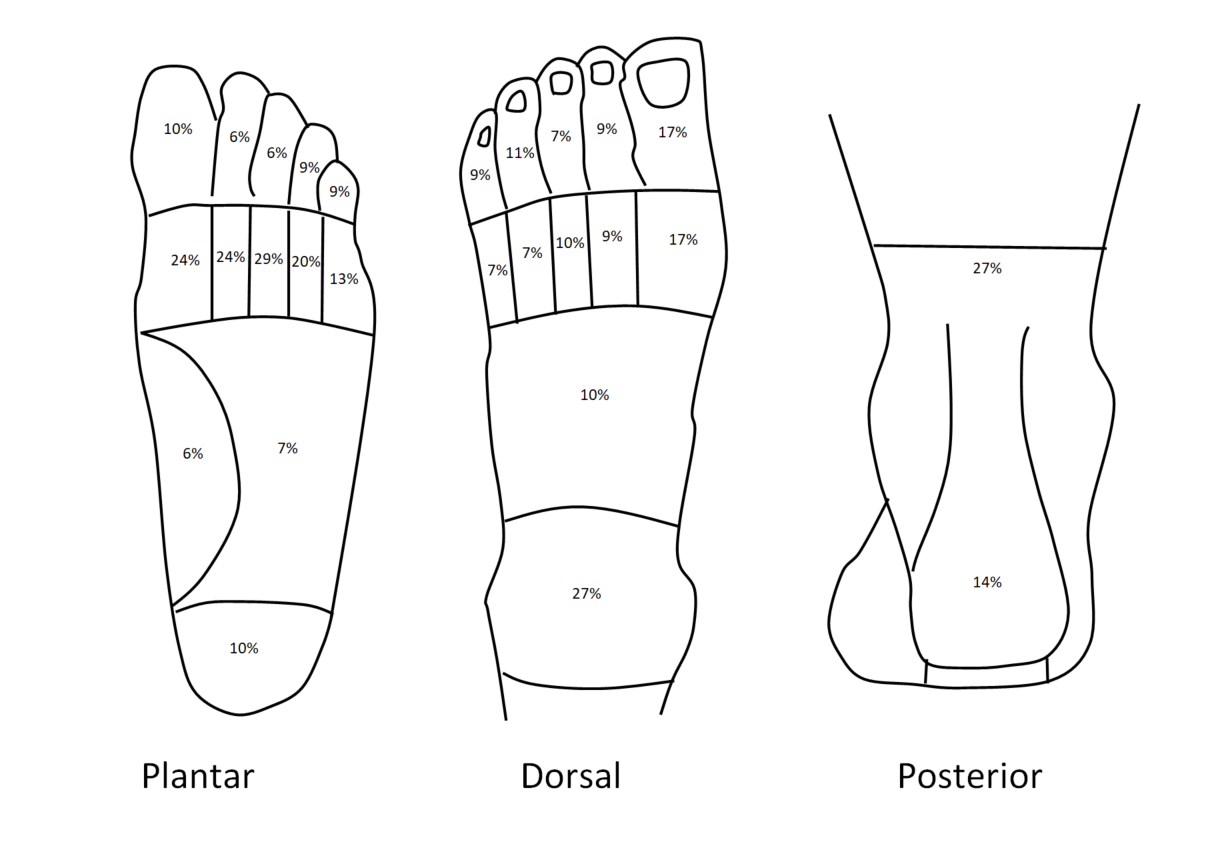 Table 1. Participant demographic and clinical characteristics Table 1. Participant demographic and clinical characteristics Table 1. Participant demographic and clinical characteristics N N 35 Age, mean (SD), years Age, mean (SD), years 66.3 (13.4) Ethnicity, n (%) New Zealand European 32 (91%) Ethnicity, n (%) Asian 2 (6%) Ethnicity, n (%) Hispanic 1 (3%) Gender, n (%) Female 30 (86%) Gender, n (%) Male 5 (14%) BMI, mean (SD), kg/m2 BMI, mean (SD), kg/m2 27.1 (6.8) RA disease duration, mean (SD), years RA disease duration, mean (SD), years 22.2 (15.2) Medications, n (%) DMARDs 23 (66%) Medications, n (%) NSAIDs 11 (31%) Medications, n (%) Steroids 5 (14%) Medications, n (%) Biologic agents 4 (11%) Medications, n (%) Opiates 1 (3%) Medications, n (%) Antiplatelets 8 (23%) Medications, n (%) Anticoagulants 5 (14%) Medications, n (%) Antihypertensives 11 (31%) Medications, n (%) Hypoglycaemics 1 (3%) Medications, n (%) Psychotropics 8 (23%) Comorbidities, n (%) Hypertension 8 (23%) Comorbidities, n (%) Cardiovascular disease 6 (17%) Comorbidities, n (%) Depression 5 (14%) Comorbidities, n (%) Asthma 2 (6%) BMI = body mass index; RA = rheumatoid arthritis; DMARD = disease modifying anti-rheumatic drug; NSAID = non-steroidal anti-inflammatory.  BMI = body mass index; RA = rheumatoid arthritis; DMARD = disease modifying anti-rheumatic drug; NSAID = non-steroidal anti-inflammatory.  BMI = body mass index; RA = rheumatoid arthritis; DMARD = disease modifying anti-rheumatic drug; NSAID = non-steroidal anti-inflammatory.  Table 2. Participant foot characteristics Table 2. Participant foot characteristics Table 2. Participant foot characteristics Table 2. Participant foot characteristics 100mm VAS for foot pain, mean (SD), mm 100mm VAS for foot pain, mean (SD), mm 36.7 (23.9) RADAI-F5, mean (SD) RADAI-F5, mean (SD) 3.17 (2.39) Tender jointsSwollen jointsPalpable tenderness and swelling, n (%)a Ankle 9 (13%) 6 (9%) Palpable tenderness and swelling, n (%)a Subtalar joint 9 (13%) 0 (0%) Palpable tenderness and swelling, n (%)a Midtarsal joint 23 (33%) 0 (0%) Palpable tenderness and swelling, n (%)a First MTP 10 (14%) 5 (7%) Palpable tenderness and swelling, n (%)a Second MTP 15 (21%) 3 (4%) Palpable tenderness and swelling, n (%)a Third MTP 18 (26%) 3 (4%) Palpable tenderness and swelling, n (%)a Fourth MTP 22 (31%) 2 (3%) Palpable tenderness and swelling, n (%)a Fifth MTP 11 (16%) 2 (3%) Palpable tenderness and swelling, n (%)a Hallux 5 (7%) 3 (4%) Palpable tenderness and swelling, n (%)a Second toe 15 (21%) 1 (1%) Palpable tenderness and swelling, n (%)a Third toe 12 (17%) 0 (0%) Palpable tenderness and swelling, n (%)a Fourth toe 14 (20%) 0 (0%) Palpable tenderness and swelling, n (%)a Fifth toe 11 (16%) 0 (0%) VAS = visual analog scale; RADAI – F5 = rheumatoid arthritis disease activity index – foot five. aPercentages calculated from number of feet (n = 70).VAS = visual analog scale; RADAI – F5 = rheumatoid arthritis disease activity index – foot five. aPercentages calculated from number of feet (n = 70).VAS = visual analog scale; RADAI – F5 = rheumatoid arthritis disease activity index – foot five. aPercentages calculated from number of feet (n = 70).VAS = visual analog scale; RADAI – F5 = rheumatoid arthritis disease activity index – foot five. aPercentages calculated from number of feet (n = 70).Table 3. Proportion of feet with ultrasound evidence of power Doppler, synovial hypertrophy and combined EULAR/OMERACT synovitisTable 3. Proportion of feet with ultrasound evidence of power Doppler, synovial hypertrophy and combined EULAR/OMERACT synovitisTable 3. Proportion of feet with ultrasound evidence of power Doppler, synovial hypertrophy and combined EULAR/OMERACT synovitisTable 3. Proportion of feet with ultrasound evidence of power Doppler, synovial hypertrophy and combined EULAR/OMERACT synovitisTable 3. Proportion of feet with ultrasound evidence of power Doppler, synovial hypertrophy and combined EULAR/OMERACT synovitisTable 3. Proportion of feet with ultrasound evidence of power Doppler, synovial hypertrophy and combined EULAR/OMERACT synovitisFirst MTPJSecond MTPJThird MTPJFourth MTPJFifth MTPJFifth MTPJPower Doppler grade, n (%)Power Doppler grade, n (%)Power Doppler grade, n (%)Power Doppler grade, n (%)Power Doppler grade, n (%)Power Doppler grade, n (%)na7070707070700 (none)47 (67%)48 (69%)50 (71%)42 (60%)53 (76%)53 (76%)1 (minimal)19 (27%)15 (21%)13 (19%)19 (27%)13 (19%)13 (19%)2 (moderate)4 (6%)7 (10%)7 (10%)9 (13%)4 (6%)4 (6%)3 (severe)0 (0%)0 (0%)0 (0%)0 (0%)0 (0%)0 (0%)Synovial hypertrophy grade, n (%)Synovial hypertrophy grade, n (%)Synovial hypertrophy grade, n (%)Synovial hypertrophy grade, n (%)Synovial hypertrophy grade, n (%)Synovial hypertrophy grade, n (%)na6769687068680 (none)18 (27%)10 (14%)6 (9%)5 (7%)2 (3%)2 (3%)1 (minimal)25 (37%)20 (29%)17 (25%)25 (36%)18 (26%)18 (26%)2 (moderate)17 (25%)29 (42%)36 (53%)31 (44%)34 (50%)34 (50%)3 (severe)7 (10%)10 (14%)9 (13%)9 (13%)14 (21%)14 (21%)Combined EULAR/OMERACT grade for synovitis, n (%)Combined EULAR/OMERACT grade for synovitis, n (%)Combined EULAR/OMERACT grade for synovitis, n (%)Combined EULAR/OMERACT grade for synovitis, n (%)Combined EULAR/OMERACT grade for synovitis, n (%)Combined EULAR/OMERACT grade for synovitis, n (%)na6769687068680 (none)12 (18%)5 (7%)2 (3 %)4 (6%)2 (3%)2 (3%)1 (minimal)30 (45%)24 (35%)20 (29%)24 (34%)17 (25%)17 (25%)2 (moderate)18 (27%)30 (43%)37 (54%)33 (47%)35 (51%)35 (51%)3 (severe)7 (10%)10 (14%)9 (13%)9 (13%)14 (21%)14 (21%)Dichotomised scoring of synovitisbDichotomised scoring of synovitisbDichotomised scoring of synovitisbDichotomised scoring of synovitisbDichotomised scoring of synovitisbDichotomised scoring of synovitisbDichotomised scoring of synovitisbna676968706868None/minimal42 (63%)29 (42%)22 (32%)28 (40%)19 (28%)19 (28%)Moderate/severe25 (37%)40 (58%)46 (68%)42 (60%)49 (72%)49 (72%)MTPJ = metatarsophalangeal joint; aRefers to number of images included for analysis (some images excluded due to poor visibility of joint space); bSynovitis scores used in inferential analyses.MTPJ = metatarsophalangeal joint; aRefers to number of images included for analysis (some images excluded due to poor visibility of joint space); bSynovitis scores used in inferential analyses.MTPJ = metatarsophalangeal joint; aRefers to number of images included for analysis (some images excluded due to poor visibility of joint space); bSynovitis scores used in inferential analyses.MTPJ = metatarsophalangeal joint; aRefers to number of images included for analysis (some images excluded due to poor visibility of joint space); bSynovitis scores used in inferential analyses.MTPJ = metatarsophalangeal joint; aRefers to number of images included for analysis (some images excluded due to poor visibility of joint space); bSynovitis scores used in inferential analyses.MTPJ = metatarsophalangeal joint; aRefers to number of images included for analysis (some images excluded due to poor visibility of joint space); bSynovitis scores used in inferential analyses.Table 4. Difference in peak plantar pressure (kPa) between none/minimal synovitis and moderate/severe synovitis according to the combined EULAR/OMERACT scores Table 4. Difference in peak plantar pressure (kPa) between none/minimal synovitis and moderate/severe synovitis according to the combined EULAR/OMERACT scores Table 4. Difference in peak plantar pressure (kPa) between none/minimal synovitis and moderate/severe synovitis according to the combined EULAR/OMERACT scores Table 4. Difference in peak plantar pressure (kPa) between none/minimal synovitis and moderate/severe synovitis according to the combined EULAR/OMERACT scores Table 4. Difference in peak plantar pressure (kPa) between none/minimal synovitis and moderate/severe synovitis according to the combined EULAR/OMERACT scores Table 4. Difference in peak plantar pressure (kPa) between none/minimal synovitis and moderate/severe synovitis according to the combined EULAR/OMERACT scores Table 4. Difference in peak plantar pressure (kPa) between none/minimal synovitis and moderate/severe synovitis according to the combined EULAR/OMERACT scores Table 4. Difference in peak plantar pressure (kPa) between none/minimal synovitis and moderate/severe synovitis according to the combined EULAR/OMERACT scores Table 4. Difference in peak plantar pressure (kPa) between none/minimal synovitis and moderate/severe synovitis according to the combined EULAR/OMERACT scores Table 4. Difference in peak plantar pressure (kPa) between none/minimal synovitis and moderate/severe synovitis according to the combined EULAR/OMERACT scores Table 4. Difference in peak plantar pressure (kPa) between none/minimal synovitis and moderate/severe synovitis according to the combined EULAR/OMERACT scores Table 4. Difference in peak plantar pressure (kPa) between none/minimal synovitis and moderate/severe synovitis according to the combined EULAR/OMERACT scores Table 4. Difference in peak plantar pressure (kPa) between none/minimal synovitis and moderate/severe synovitis according to the combined EULAR/OMERACT scores Table 4. Difference in peak plantar pressure (kPa) between none/minimal synovitis and moderate/severe synovitis according to the combined EULAR/OMERACT scores Table 4. Difference in peak plantar pressure (kPa) between none/minimal synovitis and moderate/severe synovitis according to the combined EULAR/OMERACT scores Table 4. Difference in peak plantar pressure (kPa) between none/minimal synovitis and moderate/severe synovitis according to the combined EULAR/OMERACT scores Table 4. Difference in peak plantar pressure (kPa) between none/minimal synovitis and moderate/severe synovitis according to the combined EULAR/OMERACT scores First MTPJFirst MTPJFirst MTPJSecond MTPJSecond MTPJSecond MTPJThird MTPJThird MTPJThird MTPJFourth MTPJFourth MTPJFourth MTPJFifth MTPJFifth MTPJFifth MTPJGradeMeanDiff (95% CI)PMeanDiff (95% CI)PMeanDiff (95% CI)PMeanDiff (95% CI)PMeanDiff (95% CI)PHeelNone/minimal281.21298.57300.44300.57279.97HeelModerate/severe316.6535.44 (-9.95, 80.82)0.12293.29-5.29 (-50.29, 39.71)0.82289.86-10.58 (-56.72, 35.55)0.65290.88-9.69 (-52.90, 33.52)0.66300.8120.84 (-29.24, 70.92)0.41MidfootNone/minimal188.41183.09187.36183.03189.27MidfootModerate/severe180.97-7.44 (-55.30, 38.43)0.75183.250.16 (-43.98, 44.31)0.99185.60-1.76 (-47.78, 44.26)0.94184.711.68 (-40.47, 43.83)0.94180.35-8.91 (-57.05, 39.22)0.71First metatarsalNone/minimal254.76263.91242.27242.89263.15First metatarsalModerate/severe238.87-15.89 (-69.13, 37.34)0.55241.88-22.03 (-74.92, 30.85)0.41251.919.64 (-43.64, 62.91)0.72253.7310.84 (-41.30, 62.99)0.68245.56-17.60 (-76.61, 41.42)0.55Second metatarsalNone/minimal295.43276.29263.39279.29312.10Second metatarsalModerate/severe257.17-38.27 (-92.52, 15.99)0.16284.087.79 (-45.00, 60.58)0.77289.7226.34 (-29.59, 82.26)0.35277.88-1.41 (-53.31, 50.49)0.96269.60-42.51 (-99.79, 14.77)0.14Third to fifth metatarsalsNone/minimal292.93287.88282.31282.84291.81Third to fifth metatarsalsModerate/severe283.57-9.36 (-56.62, 37.90)0.69290.883.00 (-42.82, 48.82)0.90287.495.18 (-41.26, 51.63)0.82292.719.87 (-34.27, 54.01)0.65288.12-3.69 (-54.70, 47.33)0.88HalluxNone/minimal216.61221.45214.36197.98199.04HalluxModerate/severe169.01-47.60 (-100.89, 5.68)0.08175.95-45.50 (-97.18, 6.18)0.08184.56-29.81 (-83.50,23.89)0.27190.52-7.46 (-59.54, 44.61)0.78183.66-15.38 (-71.10, 40.34)0.58Lesser toesNone/minimal123.61132.00119.25135.39118.61Lesser toesModerate/severe94.35-29.26 (-66.26, 7.74)0.1297.26-34.74 (-69.17, -0.32)0.048106.45-12.81 (-49.38, 23.77)0.4895.54-39.85 (-72.44, -7.26)0.018107.02-11.59 (-51.08, 27.90)0.56Results are presented adjusted for BMI. Bolded P values indicate significant differences in pressure time integrals between combined EUALR/OMERACT grades as P<0.05. None/minimal synovitis = grade 0 or 1. Moderate/severe synovitis = grade 2 or 3. Mean = least-squares mean; Diff = difference in least-squares mean; CI = confidence interval. Results are un-adjusted for ethnicity.Results are presented adjusted for BMI. Bolded P values indicate significant differences in pressure time integrals between combined EUALR/OMERACT grades as P<0.05. None/minimal synovitis = grade 0 or 1. Moderate/severe synovitis = grade 2 or 3. Mean = least-squares mean; Diff = difference in least-squares mean; CI = confidence interval. Results are un-adjusted for ethnicity.Results are presented adjusted for BMI. Bolded P values indicate significant differences in pressure time integrals between combined EUALR/OMERACT grades as P<0.05. None/minimal synovitis = grade 0 or 1. Moderate/severe synovitis = grade 2 or 3. Mean = least-squares mean; Diff = difference in least-squares mean; CI = confidence interval. Results are un-adjusted for ethnicity.Results are presented adjusted for BMI. Bolded P values indicate significant differences in pressure time integrals between combined EUALR/OMERACT grades as P<0.05. None/minimal synovitis = grade 0 or 1. Moderate/severe synovitis = grade 2 or 3. Mean = least-squares mean; Diff = difference in least-squares mean; CI = confidence interval. Results are un-adjusted for ethnicity.Results are presented adjusted for BMI. Bolded P values indicate significant differences in pressure time integrals between combined EUALR/OMERACT grades as P<0.05. None/minimal synovitis = grade 0 or 1. Moderate/severe synovitis = grade 2 or 3. Mean = least-squares mean; Diff = difference in least-squares mean; CI = confidence interval. Results are un-adjusted for ethnicity.Results are presented adjusted for BMI. Bolded P values indicate significant differences in pressure time integrals between combined EUALR/OMERACT grades as P<0.05. None/minimal synovitis = grade 0 or 1. Moderate/severe synovitis = grade 2 or 3. Mean = least-squares mean; Diff = difference in least-squares mean; CI = confidence interval. Results are un-adjusted for ethnicity.Results are presented adjusted for BMI. Bolded P values indicate significant differences in pressure time integrals between combined EUALR/OMERACT grades as P<0.05. None/minimal synovitis = grade 0 or 1. Moderate/severe synovitis = grade 2 or 3. Mean = least-squares mean; Diff = difference in least-squares mean; CI = confidence interval. Results are un-adjusted for ethnicity.Results are presented adjusted for BMI. Bolded P values indicate significant differences in pressure time integrals between combined EUALR/OMERACT grades as P<0.05. None/minimal synovitis = grade 0 or 1. Moderate/severe synovitis = grade 2 or 3. Mean = least-squares mean; Diff = difference in least-squares mean; CI = confidence interval. Results are un-adjusted for ethnicity.Results are presented adjusted for BMI. Bolded P values indicate significant differences in pressure time integrals between combined EUALR/OMERACT grades as P<0.05. None/minimal synovitis = grade 0 or 1. Moderate/severe synovitis = grade 2 or 3. Mean = least-squares mean; Diff = difference in least-squares mean; CI = confidence interval. Results are un-adjusted for ethnicity.Results are presented adjusted for BMI. Bolded P values indicate significant differences in pressure time integrals between combined EUALR/OMERACT grades as P<0.05. None/minimal synovitis = grade 0 or 1. Moderate/severe synovitis = grade 2 or 3. Mean = least-squares mean; Diff = difference in least-squares mean; CI = confidence interval. Results are un-adjusted for ethnicity.Results are presented adjusted for BMI. Bolded P values indicate significant differences in pressure time integrals between combined EUALR/OMERACT grades as P<0.05. None/minimal synovitis = grade 0 or 1. Moderate/severe synovitis = grade 2 or 3. Mean = least-squares mean; Diff = difference in least-squares mean; CI = confidence interval. Results are un-adjusted for ethnicity.Results are presented adjusted for BMI. Bolded P values indicate significant differences in pressure time integrals between combined EUALR/OMERACT grades as P<0.05. None/minimal synovitis = grade 0 or 1. Moderate/severe synovitis = grade 2 or 3. Mean = least-squares mean; Diff = difference in least-squares mean; CI = confidence interval. Results are un-adjusted for ethnicity.Results are presented adjusted for BMI. Bolded P values indicate significant differences in pressure time integrals between combined EUALR/OMERACT grades as P<0.05. None/minimal synovitis = grade 0 or 1. Moderate/severe synovitis = grade 2 or 3. Mean = least-squares mean; Diff = difference in least-squares mean; CI = confidence interval. Results are un-adjusted for ethnicity.Results are presented adjusted for BMI. Bolded P values indicate significant differences in pressure time integrals between combined EUALR/OMERACT grades as P<0.05. None/minimal synovitis = grade 0 or 1. Moderate/severe synovitis = grade 2 or 3. Mean = least-squares mean; Diff = difference in least-squares mean; CI = confidence interval. Results are un-adjusted for ethnicity.Results are presented adjusted for BMI. Bolded P values indicate significant differences in pressure time integrals between combined EUALR/OMERACT grades as P<0.05. None/minimal synovitis = grade 0 or 1. Moderate/severe synovitis = grade 2 or 3. Mean = least-squares mean; Diff = difference in least-squares mean; CI = confidence interval. Results are un-adjusted for ethnicity.Results are presented adjusted for BMI. Bolded P values indicate significant differences in pressure time integrals between combined EUALR/OMERACT grades as P<0.05. None/minimal synovitis = grade 0 or 1. Moderate/severe synovitis = grade 2 or 3. Mean = least-squares mean; Diff = difference in least-squares mean; CI = confidence interval. Results are un-adjusted for ethnicity.Results are presented adjusted for BMI. Bolded P values indicate significant differences in pressure time integrals between combined EUALR/OMERACT grades as P<0.05. None/minimal synovitis = grade 0 or 1. Moderate/severe synovitis = grade 2 or 3. Mean = least-squares mean; Diff = difference in least-squares mean; CI = confidence interval. Results are un-adjusted for ethnicity.Table 5. Difference in pressure time integrals (kPa*sec) between none/minimal synovitis and moderate/severe synovitis according to the combined EULAR/OMERACT scores Table 5. Difference in pressure time integrals (kPa*sec) between none/minimal synovitis and moderate/severe synovitis according to the combined EULAR/OMERACT scores Table 5. Difference in pressure time integrals (kPa*sec) between none/minimal synovitis and moderate/severe synovitis according to the combined EULAR/OMERACT scores Table 5. Difference in pressure time integrals (kPa*sec) between none/minimal synovitis and moderate/severe synovitis according to the combined EULAR/OMERACT scores Table 5. Difference in pressure time integrals (kPa*sec) between none/minimal synovitis and moderate/severe synovitis according to the combined EULAR/OMERACT scores Table 5. Difference in pressure time integrals (kPa*sec) between none/minimal synovitis and moderate/severe synovitis according to the combined EULAR/OMERACT scores Table 5. Difference in pressure time integrals (kPa*sec) between none/minimal synovitis and moderate/severe synovitis according to the combined EULAR/OMERACT scores Table 5. Difference in pressure time integrals (kPa*sec) between none/minimal synovitis and moderate/severe synovitis according to the combined EULAR/OMERACT scores Table 5. Difference in pressure time integrals (kPa*sec) between none/minimal synovitis and moderate/severe synovitis according to the combined EULAR/OMERACT scores Table 5. Difference in pressure time integrals (kPa*sec) between none/minimal synovitis and moderate/severe synovitis according to the combined EULAR/OMERACT scores Table 5. Difference in pressure time integrals (kPa*sec) between none/minimal synovitis and moderate/severe synovitis according to the combined EULAR/OMERACT scores Table 5. Difference in pressure time integrals (kPa*sec) between none/minimal synovitis and moderate/severe synovitis according to the combined EULAR/OMERACT scores Table 5. Difference in pressure time integrals (kPa*sec) between none/minimal synovitis and moderate/severe synovitis according to the combined EULAR/OMERACT scores Table 5. Difference in pressure time integrals (kPa*sec) between none/minimal synovitis and moderate/severe synovitis according to the combined EULAR/OMERACT scores Table 5. Difference in pressure time integrals (kPa*sec) between none/minimal synovitis and moderate/severe synovitis according to the combined EULAR/OMERACT scores Table 5. Difference in pressure time integrals (kPa*sec) between none/minimal synovitis and moderate/severe synovitis according to the combined EULAR/OMERACT scores Table 5. Difference in pressure time integrals (kPa*sec) between none/minimal synovitis and moderate/severe synovitis according to the combined EULAR/OMERACT scores First MTPJFirst MTPJFirst MTPJSecond MTPJSecond MTPJSecond MTPJThird MTPJThird MTPJThird MTPJFourth MTPJFourth MTPJFourth MTPJFifth MTPJFifth MTPJFifth MTPJGradeMeanDiff (95% CI)PMeanDiff (95% CI)PMeanDiff (95% CI)PMeanDiff (95% CI)PMeanDiff (95% CI)PHeelNone/minimal64.1067.4573.9668.4459.87HeelModerate/severe74.039.92 (-8.15, 28.00)0.2868.451.00 (-16.49, 18.49)0.9165.04-8.92 (-27.50, 9.66)0.3467.95-0.49 (-17.71, 16.73)0.9671.1511.28 (-7.87, 30.42)0.24MidfootNone/minimal41.7242.3742.5741.6843.38MidfootModerate/severe37.46-4.26 (-14.23, 5.71)0.4038.14-4.23 (-13.36, 4.90)0.3638.97-3.60 (-13.38, 6.19)0.4639.00-2.68 (-11.57, 6.21)0.5538.75-4.63 (-15.06, 5.81)0.38First metatarsalNone/minimal63.8365.7661.5155.8562.82First metatarsalModerate/severe61.29-2.53 (-21.03, 15.96)0.7960.90-4.86 (-22.50, 12.77)0.5863.331.82 (-16.86, 20.50)0.8566.9111.06 (-5.98, 28.10)0.2063.410.59 (-19.03, 20.20)0.95Second metatarsalNone/minimal78.2076.7569.3472.6980.15Second metatarsalModerate/severe67.04-11.16 (-24.84, 2.53)0.1171.42-5.34 (-18.60, 7.93)0.4275.666.32 (-7.47, 20.11)0.3673.180.49 (-12.48, 13.46)0.9471.50-8.65 (-23.21, 5.90)0.24Third to fifth metatarsalsNone/minimal67.3269.2165.8664.8068.83Third to fifth metatarsalsModerate/severe64.09-3.22 (-13.53, 7.09)0.5463.59-5.62 (-15.59, 4.36)0.2764.75-1.11 (-11.52, 9.30)0.8365.941.14 (-8.43, 10.71)0.8164.67-4.16 (-15.27, 6.94)0.46HalluxNone/minimal45.5644.0541.0940.1341.52HalluxModerate/severe32.36-13.20 (-25.71, -0.69)0.03937.57-6.48 (-18.93, 5.98)0.3039.29-1.80 (-14.51, 10.91)0.7839.68-0.46 (-12.61, 11.70)0.9438.50-3.02 (-16.69, 10.65)0.66Lesser toesNone/minimal25.4528.1421.3127.9625.65Lesser toesModerate/severe19.83-5.63 (-13.86, 2.61)0.1820.28-7.86 (-15.28, -0.44)0.03823.752.44 (-5.30, 10.19)0.5320.36-7.60 (-14.48, -0.72)0.03122.64-3.01 (-11.55, 5.53)0.48Results are presented adjusted for BMI. Bolded P values indicate significant differences in pressure time integrals between combined EUALR/OMERACT grades as P<0.05. None/minimal synovitis = grade 0 or 1. Moderate/severe synovitis = grade 2 or 3. Mean = least-squares mean; Diff = difference in least-squares mean; CI = confidence interval. Results are unadjusted for ethnicity.Results are presented adjusted for BMI. Bolded P values indicate significant differences in pressure time integrals between combined EUALR/OMERACT grades as P<0.05. None/minimal synovitis = grade 0 or 1. Moderate/severe synovitis = grade 2 or 3. Mean = least-squares mean; Diff = difference in least-squares mean; CI = confidence interval. Results are unadjusted for ethnicity.Results are presented adjusted for BMI. Bolded P values indicate significant differences in pressure time integrals between combined EUALR/OMERACT grades as P<0.05. None/minimal synovitis = grade 0 or 1. Moderate/severe synovitis = grade 2 or 3. Mean = least-squares mean; Diff = difference in least-squares mean; CI = confidence interval. Results are unadjusted for ethnicity.Results are presented adjusted for BMI. Bolded P values indicate significant differences in pressure time integrals between combined EUALR/OMERACT grades as P<0.05. None/minimal synovitis = grade 0 or 1. Moderate/severe synovitis = grade 2 or 3. Mean = least-squares mean; Diff = difference in least-squares mean; CI = confidence interval. Results are unadjusted for ethnicity.Results are presented adjusted for BMI. Bolded P values indicate significant differences in pressure time integrals between combined EUALR/OMERACT grades as P<0.05. None/minimal synovitis = grade 0 or 1. Moderate/severe synovitis = grade 2 or 3. Mean = least-squares mean; Diff = difference in least-squares mean; CI = confidence interval. Results are unadjusted for ethnicity.Results are presented adjusted for BMI. Bolded P values indicate significant differences in pressure time integrals between combined EUALR/OMERACT grades as P<0.05. None/minimal synovitis = grade 0 or 1. Moderate/severe synovitis = grade 2 or 3. Mean = least-squares mean; Diff = difference in least-squares mean; CI = confidence interval. Results are unadjusted for ethnicity.Results are presented adjusted for BMI. Bolded P values indicate significant differences in pressure time integrals between combined EUALR/OMERACT grades as P<0.05. None/minimal synovitis = grade 0 or 1. Moderate/severe synovitis = grade 2 or 3. Mean = least-squares mean; Diff = difference in least-squares mean; CI = confidence interval. Results are unadjusted for ethnicity.Results are presented adjusted for BMI. Bolded P values indicate significant differences in pressure time integrals between combined EUALR/OMERACT grades as P<0.05. None/minimal synovitis = grade 0 or 1. Moderate/severe synovitis = grade 2 or 3. Mean = least-squares mean; Diff = difference in least-squares mean; CI = confidence interval. Results are unadjusted for ethnicity.Results are presented adjusted for BMI. Bolded P values indicate significant differences in pressure time integrals between combined EUALR/OMERACT grades as P<0.05. None/minimal synovitis = grade 0 or 1. Moderate/severe synovitis = grade 2 or 3. Mean = least-squares mean; Diff = difference in least-squares mean; CI = confidence interval. Results are unadjusted for ethnicity.Results are presented adjusted for BMI. Bolded P values indicate significant differences in pressure time integrals between combined EUALR/OMERACT grades as P<0.05. None/minimal synovitis = grade 0 or 1. Moderate/severe synovitis = grade 2 or 3. Mean = least-squares mean; Diff = difference in least-squares mean; CI = confidence interval. Results are unadjusted for ethnicity.Results are presented adjusted for BMI. Bolded P values indicate significant differences in pressure time integrals between combined EUALR/OMERACT grades as P<0.05. None/minimal synovitis = grade 0 or 1. Moderate/severe synovitis = grade 2 or 3. Mean = least-squares mean; Diff = difference in least-squares mean; CI = confidence interval. Results are unadjusted for ethnicity.Results are presented adjusted for BMI. Bolded P values indicate significant differences in pressure time integrals between combined EUALR/OMERACT grades as P<0.05. None/minimal synovitis = grade 0 or 1. Moderate/severe synovitis = grade 2 or 3. Mean = least-squares mean; Diff = difference in least-squares mean; CI = confidence interval. Results are unadjusted for ethnicity.Results are presented adjusted for BMI. Bolded P values indicate significant differences in pressure time integrals between combined EUALR/OMERACT grades as P<0.05. None/minimal synovitis = grade 0 or 1. Moderate/severe synovitis = grade 2 or 3. Mean = least-squares mean; Diff = difference in least-squares mean; CI = confidence interval. Results are unadjusted for ethnicity.Results are presented adjusted for BMI. Bolded P values indicate significant differences in pressure time integrals between combined EUALR/OMERACT grades as P<0.05. None/minimal synovitis = grade 0 or 1. Moderate/severe synovitis = grade 2 or 3. Mean = least-squares mean; Diff = difference in least-squares mean; CI = confidence interval. Results are unadjusted for ethnicity.Results are presented adjusted for BMI. Bolded P values indicate significant differences in pressure time integrals between combined EUALR/OMERACT grades as P<0.05. None/minimal synovitis = grade 0 or 1. Moderate/severe synovitis = grade 2 or 3. Mean = least-squares mean; Diff = difference in least-squares mean; CI = confidence interval. Results are unadjusted for ethnicity.Results are presented adjusted for BMI. Bolded P values indicate significant differences in pressure time integrals between combined EUALR/OMERACT grades as P<0.05. None/minimal synovitis = grade 0 or 1. Moderate/severe synovitis = grade 2 or 3. Mean = least-squares mean; Diff = difference in least-squares mean; CI = confidence interval. Results are unadjusted for ethnicity.Results are presented adjusted for BMI. Bolded P values indicate significant differences in pressure time integrals between combined EUALR/OMERACT grades as P<0.05. None/minimal synovitis = grade 0 or 1. Moderate/severe synovitis = grade 2 or 3. Mean = least-squares mean; Diff = difference in least-squares mean; CI = confidence interval. Results are unadjusted for ethnicity.